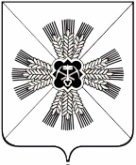 Кемеровская областьПромышленновский муниципальный районАдминистрация Тарасовского сельского поселенияПОСТАНОВЛЕНИЕ12 июля 2018 г. №22с. Тарасово Об утверждении отчета об исполнении бюджета Тарасовского сельского поселения за  1 полугодие 2018 года.             В соответствии со статьей 264.2. Бюджетного кодекса Российской Федерации: 1. Утвердить отчет об исполнении бюджета Тарасовского сельского поселения (далее –  бюджета поселения) за 1 полугодие 2018 года: 1) по доходам в сумме 2153,1 тыс. рублей;2) по расходам в сумме 2222,7 тыс. рублей;3) дефицит бюджета в сумме 69,7тыс. рублей.2. Утвердить отчет об исполнении доходов бюджета поселения за 1 полугодие  2018 года по кодам классификации доходов бюджетов, согласно приложению № 1 к настоящему постановлению.3. Утвердить отчет об исполнении расходов бюджета поселения за   1 полугодие 2018 года по разделам и подразделам классификации расходов бюджетов, согласно приложению № 2 к настоящему постановлению.4. Утвердить отчет об исполнении расходов бюджета поселения за  1 квартал  2018 года по ведомственной структуре расходов бюджетов, согласно приложению № 3 к настоящему постановлению.5. Утвердить источники финансирования дефицита бюджета поселения за  1 полугодие 2018 года по кодам классификации источников финансирования дефицитов бюджетов, согласно приложению № 4 к настоящему постановлению.6. Утвердить отчет о расходах бюджета поселения на исполнение муниципальных  программ за 1 полугодие 2018 года, согласно приложению № 5 к настоящему постановлению. 7. Отчет об исполнении бюджета поселения за 1 полугодие 2018 года направить  в  Совет народных депутатов Тарасовского сельского поселения 8. Настоящее постановление подлежит обнародованию на информационном стенде  Тарасовского сельского поселения и размещению на сайте администрации Промышленновского муниципального района в  сети «Интернет».9. Контроль за исполнением настоящего постановления возложить на главного специалиста поселения С.В.Уфимцеву10. Постановление вступает в силу со дня его подписанияПриложение 1 к  постановлению администрации Тарасовского сельского поселенияот 12.07.2018 г. №22ОТЧЕТоб исполнении доходов бюджета поселения  за  1 полугодие 2018 годапо кодам классификации  доходов бюджетовПриложение 3 к  постановлению администрации Тарасовского сельского поселенияот 12.07.2018 г. №22ОТЧЕТ об исполнении расходов районного бюджета  за 1 полугодие 2018 годапо ведомственной структуре расходов бюджетов Приложение 4 к  постановлению администрации Тарасовского сельского поселенияот 12.07.2018 г. №22ИСТОЧНИКИ финансирования дефицита бюджета поселенияза 1 полугодие 2018 годапо кодам классификации источников финансирования дефицитов бюджетовТыс. руб.Приложение 5к  постановлению администрации Тарасовского сельского поселенияот 12.07.2018 г. №22ОТЧЕТо расходах бюджета поселения на исполнение муниципальных программ за 1 полугодие 2018 годаГлаваТарасовского сельского поселенияВ.Г.ЛангНаименование дохода бюджетаГодовой план, тыс.руб.ИсполнениеИсполнениеНаименование дохода бюджетаГодовой план, тыс.руб.Тыс.руб.%Доходы бюджета всего4637,62153,146,4Налог на доходы физических лиц148,084,857,3Налоги на товары (работы, услуги), реализуемые на территории Российской федерации735,0360,849,1Единый сельскохозяйственный налог130,0267,8206Налог на имущество физических лиц68,013,920,4Транспортный налог38,07,018,4Земельный налог 1706,0614,136,0Государственная пошлина13,05,542,3Доходы от реализации иного имущества, находящихся в собственности сельских поселений72,072,0100Штрафы, санкции, возмещение ущерба2,00,00Безвозмездные поступления1725,6701,740,7Дотации на выравнивание бюджетной обеспеченности1628,8659,840,5Субвенции бюджетам поселений на осуществление первичного воинского учета на территориях, где отсутствуют военные комиссариаты91,441,845,7Иные межбюджетные трансферты5,400Прочие безвозмездные поступления025,5Приложение 2 к  постановлению администрации Тарасовского сельского поселенияот 12.07.2018 г. №22ОТЧЕТоб исполнении расходов бюджета поселенияза  1 полугодие 2018 года по разделам и подразделам классификациирасходов бюджетовПриложение 2 к  постановлению администрации Тарасовского сельского поселенияот 12.07.2018 г. №22ОТЧЕТоб исполнении расходов бюджета поселенияза  1 полугодие 2018 года по разделам и подразделам классификациирасходов бюджетовПриложение 2 к  постановлению администрации Тарасовского сельского поселенияот 12.07.2018 г. №22ОТЧЕТоб исполнении расходов бюджета поселенияза  1 полугодие 2018 года по разделам и подразделам классификациирасходов бюджетовПриложение 2 к  постановлению администрации Тарасовского сельского поселенияот 12.07.2018 г. №22ОТЧЕТоб исполнении расходов бюджета поселенияза  1 полугодие 2018 года по разделам и подразделам классификациирасходов бюджетовПриложение 2 к  постановлению администрации Тарасовского сельского поселенияот 12.07.2018 г. №22ОТЧЕТоб исполнении расходов бюджета поселенияза  1 полугодие 2018 года по разделам и подразделам классификациирасходов бюджетовРаздел, ПодразделНаименованиеГодовой  план, тыс.руб.ИсполнениеИсполнениеРаздел, ПодразделНаименованиеГодовой  план, тыс.руб.тыс. руб.%01Общегосударственные вопросы2890,81288,644,60102Функционирование высшего должностного лица субъекта Российской Федерации и муниципального образования540,2206,338,20104Функционирование Правительства Российской Федерации, высших исполнительных органов государственной власти субъектов Российской Федерации, местных администраций 2223,5985,544,30111Резервный фонд15,00,00,00113Другие общегосударственные вопросы112,196,886,302Национальная оборона91,441,845,70203Мобилизационная и вневойсковая подготовка91,441,845,703Национальная безопасность и правоохранительная деятельность62,832,151,10309Защита населения и территории от чрезвычайных ситуаций природного и техногенного характера, гражданская оборона10,00,00,00310Обеспечение пожарной безопасности 52,832,160,804Национальная экономика777,8428,755,10409Дорожное хозяйство (дорожные фонды)773,0428,755,50412Другие вопросы в области экономики4,80,0005Благоустройство578,8312,253,90503Благоустройство578,8312,253,910Социальная политика211,0117,955,91001Пенсионное обеспечение211,0117,955,911Физическая культура и спорт25,01,56,01101Физическая культура25,01,56,0Всего расходовВсего расходов4637,62222,847,9ВедомствоРаздел, ПодразделНаименованиеГодовой  план, тыс. руб.ИсполнениеИсполнениеВедомствоРаздел, ПодразделНаименованиеГодовой  план, тыс. руб.тыс. руб.%901Администрация Тарасовского сельского поселения4637,62222,847,990101Общегосударственные вопросы2890,81288,644,69010102Функционирование высшего должностного лица субъекта Российской Федерации и муниципального образования540,2206,338,29010104Функционирование Правительства Российской Федерации, высших исполнительных органов государственной власти субъектов Российской Федерации, местных администраций 2223,5985,544,39010111Резервный фонд15,00,00,09010113Другие общегосударственные вопросы112,196,886,390102Национальная оборона91,441,845,79010203Мобилизационная и вневойсковая подготовка91,441,845,790103Национальная безопасность и правоохранительная деятельность62,832,151,19010309Защита населения и территории от чрезвычайных ситуаций природного и техногенного характера, гражданская оборона10,00,00,09010310Обеспечение пожарной безопасности 52,832,160,890104Национальная экономика777,8428,755,19010409Дорожное хозяйство (дорожные фонды)773,0428,755,59010412Другие вопросы в области экономики4,80,0090105Благоустройство578,8312,253,99010503Благоустройство578,8312,253,990110Социальная политика211,0117,955,99011001Пенсионное обеспечение211,0117,955,990111Физическая культура и спорт25,01,56,09011101Физическая культура25,01,56,0КодНаименованиеИсполнено100Федеральное казначейство000 01 00 00 00 00 0000 000Источники внутреннего финансирования дефицита бюджетов69,7000 01 00 00 00 00 0000 000Изменение остатков средств69,7000 01 05 00 00 00 0000 000Изменение остатков средств на счетах по учету средств бюджетов69,7000 01 05 00  00 00 0000 500Увеличение остатков средств бюджетов-2228,1000 01 05 02 00 00 0000 500Увеличение прочих остатков средств бюджетов -2228,1000 01 05 02 01 00 0000 510Увеличение прочих остатков денежных средств бюджетов-2228,1000 01 05 02 01 05 0000 510 Увеличение прочих остатков денежных средств бюджетов сельских поселений-2228,1000 01 05 00 00 00 0000 600Уменьшение остатков средств бюджетов2297,8000 01 05 02 00 00 0000 600Уменьшение прочих остатков средств бюджетов2297,8000 01 05 02 01 00 0000 610Уменьшение прочих остатков денежных средств бюджетов2297,8000 01 05 02 01 05 0000 610Уменьшение прочих остатков денежных средств бюджетов сельских поселений2297,8Наименование муниципальной программы, подпрограммы, мероприятияПлан текущего финансового годаИсполнение за отчетный периодИсполнение за отчетный периодНаименование муниципальной программы, подпрограммы, мероприятияПлан текущего финансового годаТыс. руб.%Муниципальная программа «Жизнеобеспечение Тарасовского сельского поселения»1650,6892,354,1Подпрограмма «Обеспечение мер пожарной безопасности и ликвидации последствий чрезвычайных ситуаций и стихийных бедствий»62,832,151,2Организация и осуществление мероприятий по гражданской обороне, по защите населения и территории от последствий аварий природного и техногенного характера10,00,00,0Обеспечение первичных мер пожарной безопасности в границах населенных пунктов поселения 52,832,160,8Подпрограмма  « Строительство и содержание автомобильных дорог и инженерных сооружений на них в границах поселения»773,0428,755,5Реконструкция, содержание и строительство автомобильных дорог общего пользования, инженерных сооружений на них в границах населенных пунктов поселения  612,0271,044,3Содержание и ремонт сетей уличного освещения автомобильных дорог общего пользования местного значения161,0157,797,9Подпрограмма «Развитие благоустройства на территории поселения»578,8312,253,9Содержание уличного освещения415,0285,368,7Озеленение10,000Организация и содержание мест захоронения10,000Прочие мероприятия по благоустройству территории143,826,818,6Подпрограмма «Развитие физической культуры и спорта» 25,01,56,0Обеспечение условий, проведение мероприятий для развития на территории поселения массовой физической культуры и спорта25,01,56,0Подпрограмма "Муниципальная пенсия" 211,0117,955,9Доплаты к пенсиям муниципальных служащих 211,0117,955,9Муниципальная программа "Функционирование органов местного самоуправления Тарасовского сельского поселения"2828,91227,643,6Глава Тарасовского сельского поселения540,2206,338,2Обеспечение деятельности органов местного самоуправления2223,5985,544,3Выполнение других обязательств государства 50,235,871,3Резервный фонд15,0Итого4479,52119,947,3